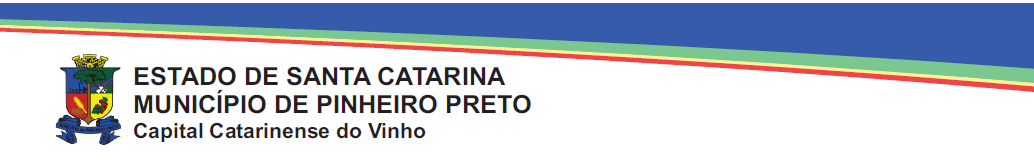 AVISO DE ALTERAÇÃO DE LICITAÇÃO PROCESSO LICITATÓRIO Nº 52/2022PREGÃO PRESENCIAL Nº 027/2022O Prefeito Municipal de Pinheiro Preto/SC, no uso de suas atribuições legais, faz saber a todos os interessados que o Edital de Licitação nº 27/2022, modalidade PREGÃO PRESENCIAL REGISTRO DE PREÇO, retifica os itens abaixo:Onde se-lê. 2.6.4 DECLARAÇÃO DE ENQUADRAMENTO, conforme o modelo do Anexo III do presente Edital.			3.3...		b)Caso o representante não seja sócio-gerente ou diretor, o seu credenciamento far-se-á através de instrumento público ou particular de procuração, ou termo de credenciamento (conforme modelo constante do Anexo I), COM FIRMA RECONHECIDA DO OUTORGANTE.d)Declaração de Cumprimento Pleno dos Requisitos de Habilitação, conforme modelo (ANEXO IV).6.3.5Declaração de que a licitante cumpre o disposto no Art. 7º, inciso XXXIII da Constituição Federal de 1988 (não emprega menores de idade), assinada pelo representante legal da empresa, conforme modelo do Anexo III.6.3.6Declaração de que não pesa contra si declaração de inidoneidade nos termos do artigo 87, inciso V e artigo 88, inciso III da Lei nº 8.666/93, assinada pelo representante legal da empresa, conforme modelo do Anexo IV.6.3.7Declaração Negativa de Impedimentos para participar de Processo Licitatório, conforme o disposto no artigo 9º da Lei nº 8.666, de 21 de junho de 1993, assinada pelo representante legal da empresa, conforme modelo do Anexo IV.Leia-sê 		2.6.4 DECLARAÇÃO DE ENQUADRAMENTO, conforme o modelo do ANEXO IV do presente Edital.	  3.3...	b)Caso o representante não seja sócio-gerente ou diretor, o seu credenciamento far-se-á através de instrumento público ou particular de procuração, ou termo de credenciamento (conforme modelo constante do Anexo VI), COM FIRMA RECONHECIDA DO OUTORGANTE.d)Declaração de Cumprimento Pleno dos Requisitos de Habilitação, conforme modelo (ANEXO V).6.3.5Declaração de que a licitante cumpre o disposto no Art. 7º, inciso XXXIII da Constituição Federal de 1988 (não emprega menores de idade), assinada pelo representante legal da empresa, conforme modelo do ANEXO V.6.3.6Declaração de que não pesa contra si declaração de inidoneidade nos termos do artigo 87, inciso V e artigo 88, inciso III da Lei nº 8.666/93, assinada pelo representante legal da empresa, conforme modelo DO ANEXO V.6.3.7Declaração Negativa de Impedimentos para participar de Processo Licitatório, conforme o disposto no artigo 9º da Lei nº 8.666, de 21 de junho de 1993, assinada pelo representante legal da empresa, conforme modelo do ANEXO V.As demais informações constantes no referido edital permanecem inalteradas, tendo em vista que a presente alteração não altera o mérito do edital.CENTRO ADMINISTRATIVO DE PINHEIRO PRETO-SC, 26 DE ABRIL DE 2022.______________________GILBERTO CHIARANIPrefeito Municipal